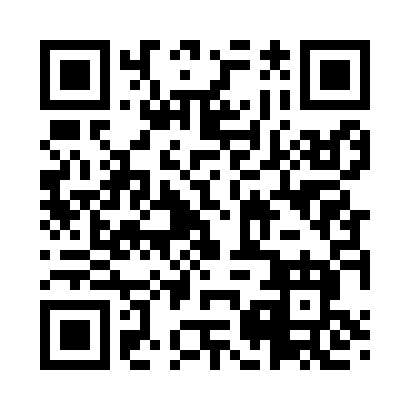 Prayer times for Cooks Corner, Maine, USAMon 1 Jul 2024 - Wed 31 Jul 2024High Latitude Method: Angle Based RulePrayer Calculation Method: Islamic Society of North AmericaAsar Calculation Method: ShafiPrayer times provided by https://www.salahtimes.comDateDayFajrSunriseDhuhrAsrMaghribIsha1Mon3:115:0112:444:508:2610:162Tue3:125:0212:444:508:2610:153Wed3:135:0312:444:508:2510:154Thu3:145:0312:444:508:2510:145Fri3:155:0412:444:508:2510:146Sat3:165:0512:454:518:2410:137Sun3:175:0512:454:518:2410:128Mon3:185:0612:454:518:2410:119Tue3:195:0712:454:518:2310:1010Wed3:205:0712:454:508:2310:0911Thu3:215:0812:454:508:2210:0812Fri3:235:0912:454:508:2110:0713Sat3:245:1012:464:508:2110:0614Sun3:255:1112:464:508:2010:0515Mon3:275:1212:464:508:1910:0416Tue3:285:1312:464:508:1910:0317Wed3:295:1312:464:508:1810:0218Thu3:315:1412:464:508:1710:0019Fri3:325:1512:464:498:169:5920Sat3:345:1612:464:498:159:5821Sun3:355:1712:464:498:159:5622Mon3:375:1812:464:498:149:5523Tue3:385:1912:464:488:139:5324Wed3:405:2012:464:488:129:5225Thu3:415:2112:464:488:119:5026Fri3:435:2212:464:478:109:4927Sat3:445:2312:464:478:089:4728Sun3:465:2412:464:478:079:4529Mon3:485:2612:464:468:069:4430Tue3:495:2712:464:468:059:4231Wed3:515:2812:464:458:049:40